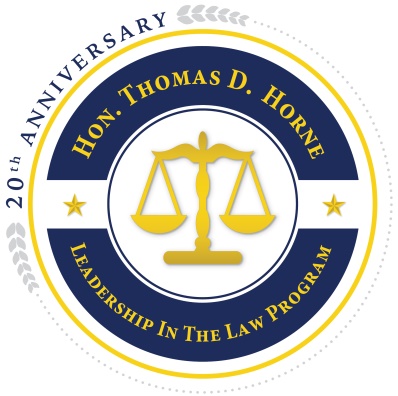 HON. THOMAS D. HORNELEADERSHIP IN THE LAW PROGRAM 2020ApplicationAdministered by the Loudoun Bar FoundationCamp Dates:  June 21 - 26, 2020  Please fill out this form using blue ink and mail it to:Hon. Thomas D. Horne Leadership in the Law ProgramAttn. Penn BainSevila, Saunders, Huddleston & White, P.C.  30 N. King StreetLeesburg, VA 20176Name 	Age/DOB  	Male  FemaleParent/Guardian’s Full Name 	Street Address 	City/State/Zip 	Parent/Guardian’s Home Phone 	Parent/Guardian’s Work Phone 	Parent/Guardian’s E-mail Address 	Name of Your High School 	Current Year in School 	Name of Your US History Teacher 	Extracurricular Activities & Years Participated.  Please attach written list.Do you speak any language other than English?  	If yes, how many years have you spoken/studied each? 	ATTACHMENTS:Tell us the most interesting thing about you, the most interesting thing you’ve ever done or the most interesting place you’ve ever been. (Please attach your answer/statement to this application.)We recommend that you attach a letter of reference from a teacher, coach, or other adult who will recommend your participation in this program.SPECIAL NEEDS FORM (Please attach a separate sheet if needed to accommodate your response(s.):Will you require wheelchair accessible accommodations? yes noWill you need the use of a wheelchair at all meetings?  yes noDo you have any special dietary needs?  yes no  If yes, please describe in detail.Do you take any prescription drugs? yes no  If yes, please list all medications.Do you have any allergies? yes no  If yes, please list.Do you have any other special needs? yes no If yes, please list.APPLICATIONS MUST BE POSTMARKED NO LATER THAN APRIL 10, 2020.CANCELLATION POLICY:Please provide notice of cancellation no later than May 8, 2020, by contacting Penn Bain at 703-777-5700 or at rpbain@sshw.com.I have read and I agree to the cancellation policy.Signature of applicant _________________________________  Date ________________Signature of parent/guardian ____________________________  Date  ________________HON. THOMAS D. HORNE LEADERSHIP IN THE LAW PROGRAMPARTICIPATION AGREEMENTStudents are expected to participate fully in all scheduled activities.Students are expected to treat themselves and others with dignity and respect.Students are expected to abide by the Rules of Conduct provided in the information packet.Students are expected to abide by the curfew policy provided in the information packet.Students are expected to leave the Camp facilities in the same (or better) condition as when they found them when they arrived.Students are expected to cooperate with the Camp Staff.Students are absolutely forbidden to possess and/or use alcoholic beverages, and tobacco products.Students are absolutely forbidden to possess and/or use drugs other than those prescribed. by a doctor and stated in this application or accompanied by a doctor’s note.Students and a parent/guardian must attend the mandatory Parent/Camper meeting on:Tuesday June 16, 2020 at 6:00 p.m.Old Courthouse, Leesburg, VACorner of Market and King StreetsI have read and understand the rules for participation.  I also understand that if I am found to be in violation of any one or more of these rules, or if I act in a fashion that creates safety issues for the participants, sponsors, staff or instructors, I may be asked to leave and be sent home at my own expense.Participant’s Signature	Concurrence by Parent or Guardian:	I understand the above agreement and will support my son/daughter and the adult supervisors in adhering to the rules of participation.Parent/Guardian Signature	